RAQUEL CIPRIANO  hi.raquelcipriano@gmail.com | +44 (0)7405213773 | Equity Member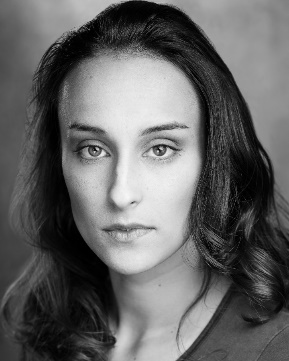 Eyes Green          Hair Dark Brown          Height 5´5         Built petitSKILLS Singing (Mezzo Soprano), Ballet, Jazz, Contemporary, Basic Stage CombatLANGUAGES Portuguese (native), English and Italian (fluent), Spanish and French (basic)ACCENTS British, General American, Portuguese (native), Brazilian, Italian, FrenchSpotlight 5495-7861-3185 | IMDB | Show-Reel https://vimeo.com/281811266FILMNIGHT TRAIN TO LISBON	     Maria	     Dir. Bille August	        	   C-Films AG and moreFLORBELA			     Nurse	     Dir. Vicente Alves do Ó	                   Ukbar FilmsHEAVEN* 		 	     Ker		     Dir. Adam Kennedy 	                       	      IndependentDUST**				     Musician	     Dir. Ella Bennet		            NFTS and ENO	BHAIJAAN			     Dancer              Dir. Joydeep Mukherjee		      Eskay FilmsTHE SENTIENT		     Noah 	     Dir. Amba hamilton                                  IndependentTHE PRESENT			     Grace 	     Dir. Alexandra Oliveira	                   IndependentUNTITLED 			     Ines		     Dir. Mischa Andreski	                     (In Pre-production)MARIA				     Rita		     Dir. Alexandra Oliveira	        (In Pre-production)*Los Angeles Neo Noir Film Festival 2019 and  The Berlin Flash Film Festival 2019**Future Filmmakers Festival 2019 and Cinema Talks 2019TVSIGNS OF LIFE			     Laura	     several directors	         	       	    SP TelevisionMATERNITY			     Joana	     several directors	                	    SP TelevisionTHE TIME BETWEEN SEEMS    Sira’s Double	     several directors	                           Boomerang TVTHEATRETHE ODD COUPLE		     Mickey               Dir. Richard Pryal		            The Lost TheatreALL TINGS NICE		     Beau (Lead)	      Dir. David Hartley		             The Lost TheatreRICHARD III 			     Lady Anne	      Dir. Ávila Costa	                    Teatro da MalapostaFREI LUIS DE SOUSA		     Maria (Lead)	      Dir. Bruno Cunha	                     T.C. Arte d’encantarSPEAKING THE TRUTH LYING Amália    	      Dir. Bruno Cunha	                     T.C. Arte d’encantarAUTO DA BARCA DO INFERNO Anjo		      Dir. Bruno Cunha	                     T.C. Arte d’encantarFURTHER CREDITSCYLETEZO (Commercial)	     Friend	      Still Photography and video	THE BEGGAR’S OPERA (MT)       Teresinha (Lead)  Dir. Júnior Pessoa  	                             Teatro IbéricoMISS SAIGON (MT)		     Gigi		       Dir. Sofia de Castro                    Teatro da MalapostaTRAININGActing Coach sessions					          Sarah Leung, Casting Director, LONDONACTING Masterclass				   	    Bernard Hiller Masterclass, LONDON and LAACTING Programme				              American Musical Theatre Academy, LONDONACTING FOR SCREEN workshop					        	  Mathew Bonifacio, NYRAQUEL CIPRIANO  hi.raquelcipriano@gmail.com | +44 (0)7405213773 | Equity Member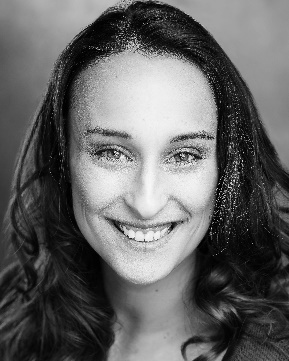 Eyes Green          Hair Dark Brown          Height 5´5         Built petitSKILLS Singing (Mezzo Soprano), Ballet, Jazz, Contemporary, Basic Stage CombatLANGUAGES Portuguese (native), English and Italian (fluent), Spanish and French (basic)ACCENTS British, General American, Portuguese (native), Brazilian, Italian, FrenchSpotlight 5495-7861-3185 | IMDB | Show-Reel https://vimeo.com/281811266FILMNIGHT TRAIN TO LISBON	     Maria	     Dir. Bille August	        	   C-Films AG and moreFLORBELA			     Nurse	     Dir. Vicente Alves do Ó	                   Ukbar FilmsHEAVEN* 		 	     Ker		     Dir. Adam Kennedy 	                       	      IndependentDUST**				     Musician	     Dir. Ella Bennet		            NFTS and ENO	BHAIJAAN			     Dancer              Dir. Joydeep Mukherjee		      Eskay FilmsTHE SENTIENT		     Noah 	     Dir. Amba hamilton                                  IndependentTHE PRESENT			     Grace 	     Dir. Alexandra Oliveira	                   IndependentUNTITLED 			     Ines		     Dir. Mischa Andreski	                     (In Pre-production)MARIA				     Rita		     Dir. Alexandra Oliveira	        (In Pre-production)*Los Angeles Neo Noir Film Festival 2019 and  The Berlin Flash Film Festival 2019**Future Filmmakers Festival 2019 and Cinema Talks 2019TVSIGNS OF LIFE			     Laura	     several directors	         	       	    SP TelevisionMATERNITY			     Joana	     several directors	                	    SP TelevisionTHE TIME BETWEEN SEEMS    Sira’s Double	     several directors	                           Boomerang TVTHEATRETHE ODD COUPLE		     Mickey               Dir. Richard Pryal		            The Lost TheatreALL TINGS NICE		     Beau (Lead)	      Dir. David Hartley		             The Lost TheatreRICHARD III 			     Lady Anne	      Dir. Ávila Costa	                    Teatro da MalapostaFREI LUIS DE SOUSA		     Maria (Lead)	      Dir. Bruno Cunha	                     T.C. Arte d’encantarSPEAKING THE TRUTH LYING Amália    	      Dir. Bruno Cunha	                     T.C. Arte d’encantarAUTO DA BARCA DO INFERNO Anjo		      Dir. Bruno Cunha	                     T.C. Arte d’encantarFURTHER CREDITSCYLETEZO (Commercial)	     Friend	      Still Photography and video	THE BEGGAR’S OPERA (MT)       Teresinha (Lead)  Dir. Júnior Pessoa  	                             Teatro IbéricoMISS SAIGON (MT)		     Gigi		       Dir. Sofia de Castro                    Teatro da MalapostaTRAININGActing Coach sessions					          Sarah Leung, Casting Director, LONDONACTING Masterclass				   	    Bernard Hiller Masterclass, LONDON and LAACTING Programme				              American Musical Theatre Academy, LONDONACTING FOR SCREEN workshop					        	  Mathew Bonifacio, NY